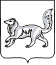 АДМИНИСТРАЦИЯ ТУРУХАНСКОГО РАЙОНАКРАСНОЯРСКОГО КРАЯП О С Т А Н О В Л Е Н И ЕВ соответствии с решением Туруханского районного Совета депутатов от 10.02.2017 № 9-148 «Об оценке регулирующего воздействия проектов нормативных правовых актов и экспертизе нормативных правовых актов органов местного самоуправления муниципального образования Туруханский район», постановлением администрации Туруханского района от 28.08.2017 №1360-п «О проведении оценки регулирующего воздействия проектов нормативных правовых актов и экспертизе нормативных правовых актов администрации Туруханского района, затрагивающих вопросы осуществления предпринимательской и инвестиционной деятельности», руководствуясь статьями 47, 48, 49 Устава  Туруханского района, ПОСТАНОВЛЯЮ:	1. Утвердить План проведения экспертизы нормативных правовых актов, затрагивающих вопросы осуществления предпринимательской и инвестиционной деятельности на 2023 год согласно приложению.	2. Контроль по исполнению постановления возложить на заместителя Главы Туруханского района О.С. Вершинину.3. Постановление вступает в силу после официального опубликования в общественно-политической газете Туруханского района «Маяк Севера» и подлежит размещению на официальном сайте Туруханского района в сети Интернет.Исполняющий обязанностиГлавы Туруханского района			        	   	              Е.Г. КожевниковПланпроведения экспертизы нормативных правовых актов, затрагивающих вопросы осуществления предпринимательской и инвестиционной деятельности на 2023 год13.12.2022  с. Туруханск№1144-п    Об утверждении Плана проведения экспертизы нормативных правовых актов, затрагивающих вопросы осуществления предпринимательской и инвестиционной деятельности на 2023 год№ п.п.Наименование, реквизиты нормативного правового акта (проекта НПА)Разработчик НПАСрок проведенияэкспертизы1.Постановление администрации Туруханского района от 25.02.2022 № 81-п «Об утверждении административного регламента предоставления муниципальной услуги «Выдача градостроительного плана земельного участка» на территории Туруханского района»Управление по земельным, имущественным отношениям, архитектуре и градостроительству администрации Туруханского районас 06.03.2023по21.04.20232.Постановление администрации Туруханского района от 21.03.2022 № 160-п «Об утверждении административного регламента предоставления муниципальной услуги «Выдача акта освидетельствования проведения основных работ по строительству (реконструкции)объекта индивидуального жилищного строительства с привлечением средств материального (семейного) капитала»Управление по земельным, имущественным отношениям, архитектуре и градостроительству администрации Туруханского районас 09.10.2023 по 24.11.2023